x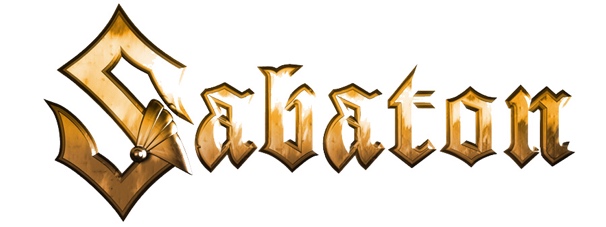 Awards, Nominations, Discography, Charts, Streams, More8/4/21Gold/Platinum Awards:  Gold/Platinum Awards:   (6 GOLD, 2 Platinum - 1 4X Platinum)2010 - Coat of Arms  - GOLD in Poland2011 - World War Live:  Battle of the Baltic Sea  - GOLD in Poland2012 - Carolus Rex  - 4X PLATINUM in Sweden; GOLD in Poland2014 - Heroes  - GOLD and PLATINUM in Sweden. GOLD in Finland2016 - The Last Stand  - GOLD in Poland, Czech Republic, Sweden2019 - The Great War – GOLD in PolandInternational Chart Figures:6 Top 5 Albums Internationally8 Top 10 Albums Internationally2008 - The Art of War  - #5 (Sweden)2010 - Coat of Arms  - #2 Sweden, #9 Switzerland2011 - World War Live:  Battle of the Baltic Sea  - #9 Poland2012 - Carolus Rex  - #2 Sweden, #7 in Germany and Poland, #9 in Finland2014 - Heroes  - #1 Sweden, #1 Finland, #1 Germany, #1 Switzerland, #6 Poland2016 - The Last Stand  - #1 Sweden, Finland, Switzerland; #2 Austria, Poland2016 - Heroes on Tour - #8 in Germany2019 - The Great War - #1 Sweden, Germany, Switzerland; #3 Austria, Finland, Poland; #4 NorwaySabaton Awards and Nominations:(5 Metal Hammer/Golden Gods Awards, including Best Live Band three different years)2007 – Nominated for “Heavy/Power Metal” – Swedish Metal Awards2008 – Nominated for “Best Heavy Metal” – Swedish Grammis Awards2011 – “Breakthrough Artist” - Metal Hammer Golden Gods (UK)2012 – “Best Live Band” – Metal Hammer Awards (Germany)2012 – “Best Band and Best Live Band” – Bandit Rock Awards2014 – Nominated for “Best Anthem” for “To Hell and Back” & “Best International Band” – Metal Hammer Awards (Germany)2015 – Nominated for “Best Live Band” – Metal Hammer Awards (Germany)2016 – Nominated for “Best Album/The Last Stand” – Metal Hammer Awards (Germany)2017 – Nominated for “Best Anthem” for “Sparta” & “Best Live Band” - Metal Hammer Awards (Germany)Studio Albums:2005 - Primo Victoria   (Black Lodge Records) 2006 - Attero Dominatus   (Black Lodge Records) 2007 - Metalizer   (Black Lodge Records)2008 - The Art of War   (Black Lodge Records)2010 - Coat of Arms   (Nuclear Blast Records)2012 - Carolus Rex   (Nuclear Blast Records)2014 - Heroes  (Nuclear Blast Records)2016 - The Last Stand  (Nuclear Blast Records)2019 - The Great War  (Nuclear Blast Records)

Compilation Albums:2000 - Fist for Fight  (Underground Symphony)2012 - Metalus Hammerus Rex  (Nuclear Blast Records)2014 - War and Victory:  The Best of Sabaton  (Nuclear Blast Records)Live Albums:2011 - World War Live:  Battle of the Baltic Sea  (live)2013 - Swedish Empire Live  (Nuclear Blast Records)2016 - Heroes on Tour (Live) Streaming/YouTube Stats:• More than 2-billion total streams across all streaming platforms• 1.5-billion YouTube views• 1.27M YouTube subscribers  (8/6/21)